BOYACÁPUEBLITOS, HISTORIA Y DIVERSIÓN,BIOPARQUE GUATIKASalidas: 12 agosto, 14 octubre de 2023Plan 2 noches y 3 días 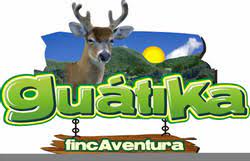 Hotel: Dinastía real o similar INCLUYE Transporte servicio especial.   Alojamiento en hotel. 2 noches en Duitama                                        Guía profesional. 3 desayunos, 3 almuerzos y 2 cenas.             Guía profesional. 1 refrigerio Asistencia médica.  PLAN DE VIAJELaguna de Tota, Aquitania. Nobsa: artesanía en lana. Monguí, Duitama, Paipa.Termales en Paipa.Pantano de Vargas.PARQUE INTERACTIVO GUATIKAVilla de Leiva, Sutamarchan Ráquira, Chiquinquirá. Nota: niños de 2 a 4 años incluye solo transporte y asistencia médicaTarifas validas en el año 2023BOYACÁPUEBLITOS, HISTORIA Y DIVERSIÓN,IGLESIA DE SAL DE ZIPAQUIRASalidas: 11 noviembre 2023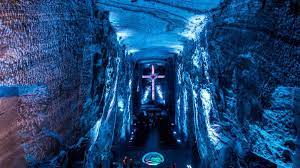 Plan 2 noches y 3 días Hotel: Dinastía real o similar INCLUYE Transporte servicio especial.   Alojamiento en hotel. 2 noches en Duitama                                        Guía profesional. 3 desayunos, 3 almuerzos y 2 cenas.             Guía profesional. 1 refrigerio Asistencia médica.  PLAN DE VIAJELaguna de Tota, Aquitania. Nobsa: artesanía en lana. Monguí, Duitama, Paipa.Termales en paipaPantano de Vargas.Iglesia de sal de Zipaquirá Villa de Leiva, Sutamarchan Ráquira, Chiquinquirá. Nota: niños de 2 a 4 años incluye solo transporte y asistencia médicaTarifas validas en el año 2023BOYACÁPUEBLITOS, HISTORIA Y DIVERSIÓN,IGLESIA DE SAL DE ZIPAQUIRAPlan 2 noches y 3 días Hotel: Dinastía real o similar INCLUYE Transporte servicio especial.   Alojamiento en hotel. 2 noches en Duitama                                        Guía profesional. 3 desayunos, 3 almuerzos y 2 cenas.             Guía profesional. 1 refrigerio Asistencia médica.  PLAN DE VIAJELaguna de Tota, Aquitania. Nobsa: artesanía en lana. Monguí, Duitama, Paipa.Termales en paipaPantano de Vargas.Iglesia de sal de Zipaquirá Villa de Leiva, Sutamarchan Ráquira, Chiquinquirá. Nota: niños de 2 a 4 años incluye solo transporte y asistencia médicaTarifas validas en el año 2023CONDICIONES COMERCIALES:Para confirmar su reserva con el pago del 30% del valor del viaje.El plan debe estar pago en su totalidad, 15 días antes de la salida del viaje. Niños menores de 2 años cancelan $30.000, de asistencia médica.Niños de 2 a 4 años, tienen solo el servicio de Transporte y asistencia médica.Niños de 5 a 10 años deben compartir habitación con mínimo 2 adultos.Acomodación en habitación Múltiple (3 o 4) pasajeros por habitación).Tarifas para pasajeros originados en Bucaramanga.penalidad de cancelación del viaje terrestrepara cancelación de su plan terrestre 10 días antes del viaje sin penalidadpara cancelación de su plan terrestre de 5 a 9 días antes del viaje con penalidad del 30% del valor del viaje.para cancelación de su plan terrestre de 3 a 4 días antes del viaje con penalidad del 50% del valor del viaje.para cancelación de su plan terrestre de 48 horas antes del viaje con penalidad del 90% del valor del viaje.Se hacen cambios por otras personas sin ningún costo adicionalCLÁUSULA DE RESPONSABILIDAD:  El organizador de estos programas turísticos, Agencia de Viajes -----------------. Se hace responsable ante los usuarios o viajeros, por la total prestación y calidad del servicio descritos en estos programas.La Agencia de Viajes, organizadora y sus demás operadores se acogen en su integridad a la cláusula de responsabilidad en el artículo 3 del decreto 053 del 18 de enero del 2010 y sus posteriores reformas.Está comprometida con el código de conducta que ordena proteger a los menores de edad, de acuerdo con el artículo 16 de la Ley 679 del 2001 que lo tipifica.Se exime de cualquier responsabilidad por gastos generados por paros, huelgas, cierre de frontera, cierre de carreteras, cierre de aeropuertos, mal clima, accidentes, asonadas, terremotos y afines.Nos reservamos el derecho de efectuar cambios de itinerario, hoteles, fechas de viajes o transportes terrestres cuando aplique cualquier de estos imprevistos. INFORMACION IMPORTANTE PARA SU RESERVA:Se aplica una encuesta de autoevaluación de síntomas y declaración de enfermedades preexistentes de alto riesgo para COVID-19, la cual debe ser diligenciada de manera individual por cada viajero, donde se precisa que el alcance de la encuesta es para fines de rastreo de contactos en caso de contagio. Nombre completo, fecha de nacimiento, número de identificación.Menores de edad, que no viajen con sus padres, es obligatorio el permiso de los padres notariado.TARIFAS SUJETAS A CAMBIOS SIN PREVIO AVISOFecha de actualización  Enero 2023Tarifas validas en el año 2023  ADULTOAcomodación MúltipleADULTOAcomodación DobleNIÑO  5 a 10 añosNIÑO  2 a 4 años$520.000$550.000$490.000$280.000  ADULTOAcomodación MúltipleADULTOAcomodación DobleNIÑO  5 a 10 añosNIÑO  2 a 4 años$550.000$580.000$520.000$280.000  ADULTOAcomodación MúltipleADULTOAcomodación DobleNIÑO  5 a 10 añosNIÑO  2 a 4 años$600.000$650.000$580.000$320.000DESTINO:CARTAGENA, TOLU, EJE CAFETERO, GUAJIRASANTA MARTA MEDELLIN, BOYACAHORA DE SALIDA:5:00 PM7:00 PM9:00 PM